Supplementary Figure. Best Karnofsky Performance Scale Among ICU survivors1a.  KPS2 Before ICU3 Admission vs. Best KPS after ICU Admission Among Survivors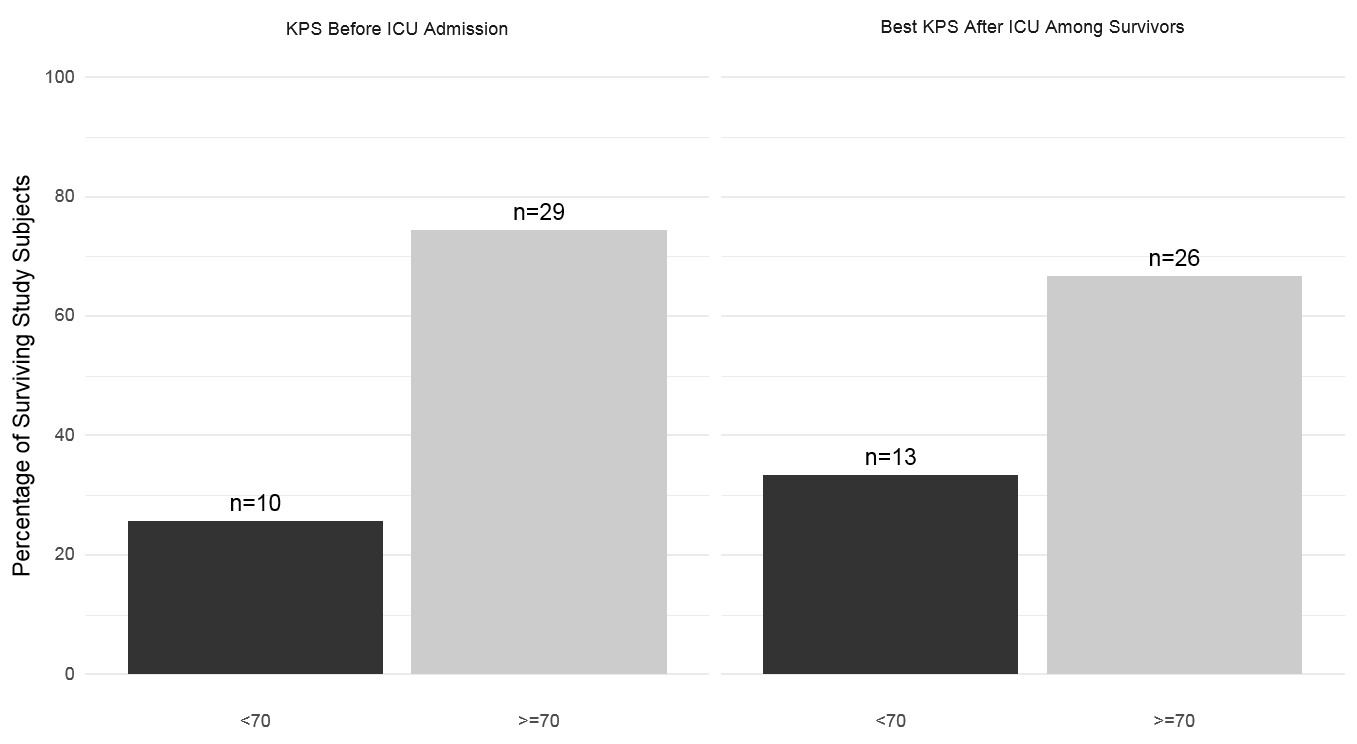 b. 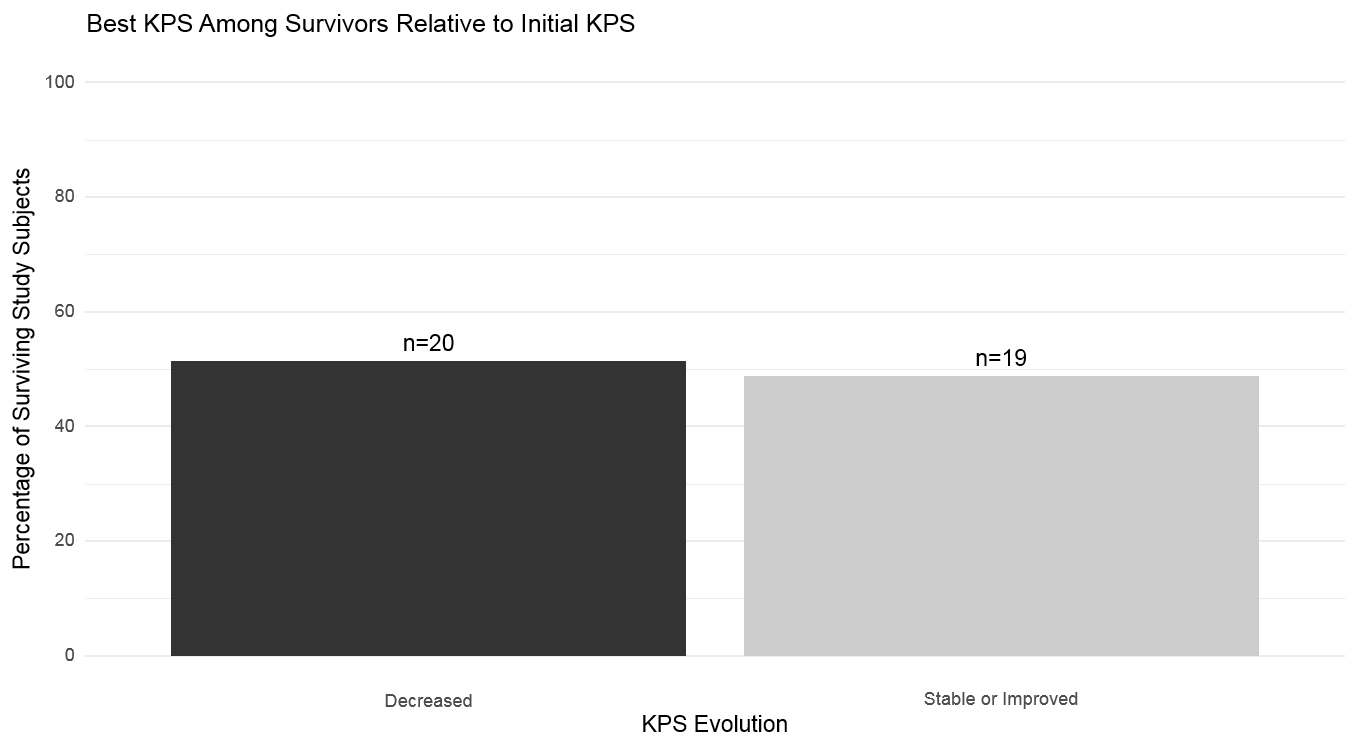 1within 6-month post-discharge period, 2KPS karnofsky performance scale, 3ICU intensive care unit